SHREE BIDADA SARVODAYA TRUST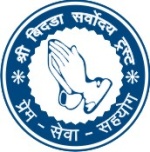 Shah Kalyanji Mavji Patel ArogyadhamVillage – Bidada, Taluka – Mandvi, Kutch, Gujarat, India   370 435.Tel.:  (02834) 244 444 / 244 143  Fax   (02834) 244 466bidadahospital@hotmail.com   - http://www.bidada.org44th  EYE, DENTAL, MEDICAL & SURGICAL CAMP Opening Ceremony on 2nd January 2018 at 3.00pm  Bidada International Foundation – USAVijay Chheda  		Tel – 714 654 6097 * India - 09819142447	vijaychheda@hotmail.com	Dr Manilal Mehta  	Tel – 714 898 3156				manilalmehta@msn.comDr Girish Shah  	Tel – 631 662 4849				gjshahdds@gmail.comRegistration for Volunteers & Doctors visit www.bidada.comNoMedical CampDay of OPDPeripheryBidada OPDSurgery01PediatricTue-2-02Pediatric OrthopeadicTue-2-03Pediatric  SurgeryTue-23, 404Pediatric UrologyTue-2-05AsthamaTue, Wed23-06UrologyThu-45, 607CardiacFri, Sat-5, 6-08Pediartic CardiacFri, Sat-5, 6-09Rheumatic HeartFri, Sat56-10OrthopedicSun-78, 911ArthritisSun-7-12Rehab MedicineSun-7-13EndocrinologyMon-8-14DiabeticMon-8-15ENTMon,Tue8910, 1116AudiologyTue, Wed-9, 10-17GastroenterologyWed-1011 Scopy18General SurgeryThu-1112, 13, 1419CancerThu-1112, 1320DermatologyFri-12-21EyeMon13,14,151516, 17, 1822DentalMon13,14,151516, 1723Gynecology Fri-1920, 2124General Camp--2 to 19-25Pathology--2 to 19-26Radiology / X Ray--2 to 19-27Prosthesis & Orthosis--2 to 19-28Cancer Awareness & Checking--2 to 12-29Dental Outreach Camp--22 to 28-30Child Health Care Camp--22 to 28-31Epilepsy Camp--February, 2018-